Rocky Mountain Resource Advisory Council Meeting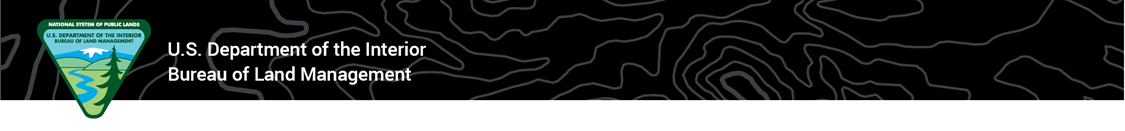 Nov. 9, 2023Zoom Link: Thursday, Nov. 99:30 a.m.		Meeting begins (Zoom meeting SOP, brief review of agenda)9:35 a.m. 		Introductions9:45 a.m.		Opening remarks, RMD Manager9:55 a.m. 		RAC Chair Nominations9:05 a.m. 		RAC Chair Election10:30 a.m. 		RGFO Fee Proposal11:00 a.m.		RAC Vote on RGFO Fee Proposal11:05 a.m.		Public comments11:35 a.m.		Closing remarks11:45 p.m.		Adjourn